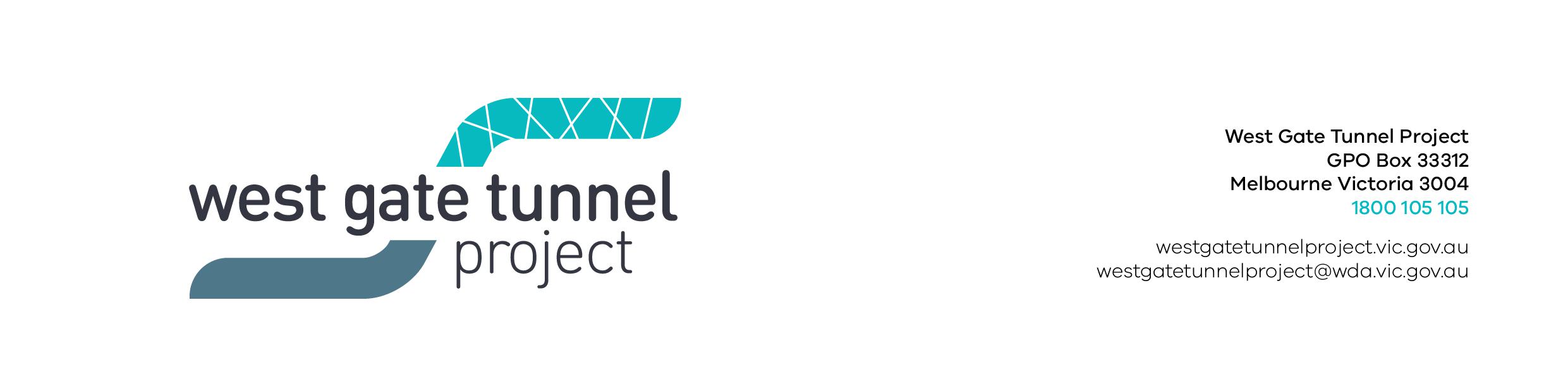 Reference: EAS1804.00117 April 2018WORKS NOTIFICATION: Footscray Road site investigations, site establishment and traffic changesInvestigation works on Footscray RoadOngoing until July 2018Until July 2018, we will be continuing investigative works on Footscray Road, between the Maribyrnong River and Docklands, looking to identify utility services and better understand ground conditions in the area. Investigation work will include:electronic scanning of roads and footpathsnon-destructive digging to identify underground services such as gas and waterdrilling bore holes up to 40 metres in depthtest piles within the project arearemoving some shrubs if required in work zones, mostly within the centre medianNight time lane closures will be in place at times. All lanes will remain open during the day. Site establishment and traffic changes on Footscray RoadMay 2018 – August 2018A construction site will be set up at the old Melbourne Market site on Footscray Road. The existing building will be removed using hand tools and excavators. We will then set up our facilities, including sheds and offices. Once established in August, we will have up to 500 staff working at this site. Key details:the section of service road fronting this site will need to be closed to general trafficthe section of footpath fronting this site will need to be closed to pedestriansa clearly signed detour will be in place for drivers and pedestrianssome vegetation within the site will need to be removedLocation of works and traffic changes on Footscray Road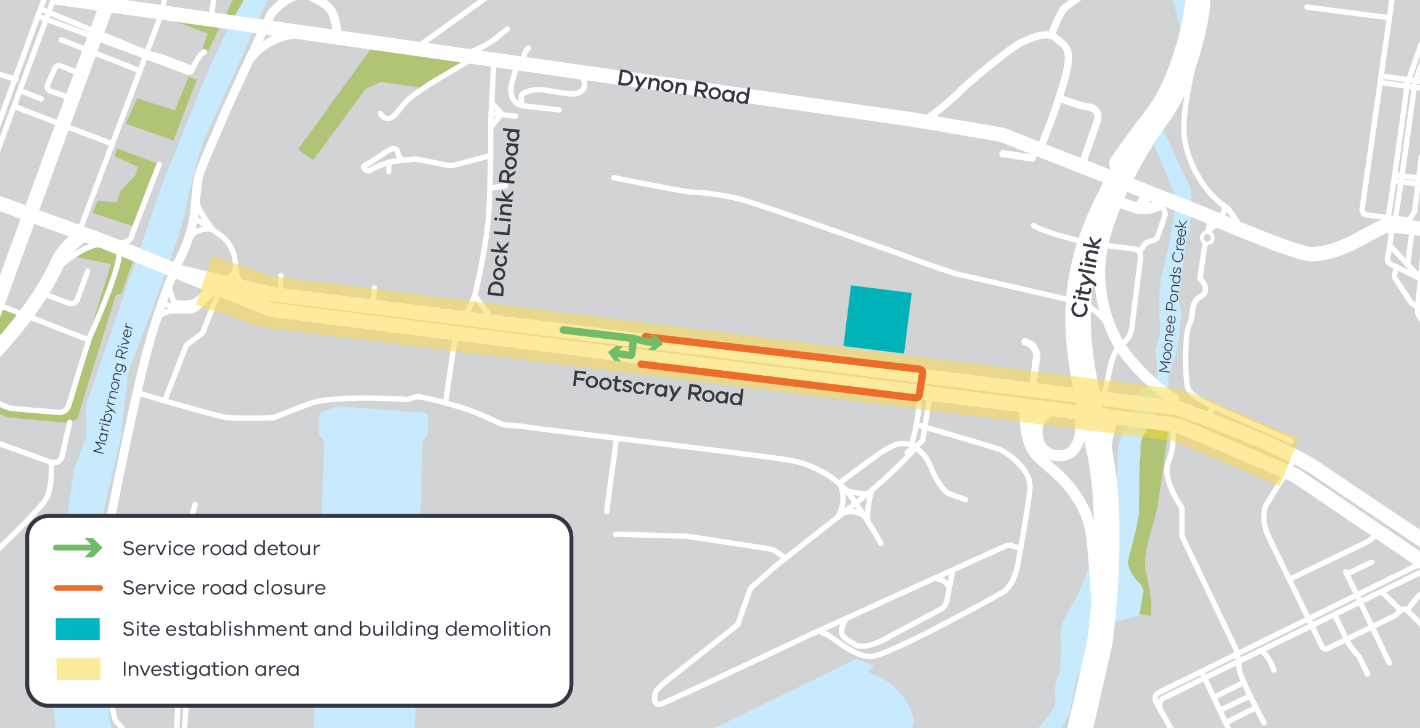 Managing construction and traffic changesConstruction activity and traffic changes will be actively managed to minimise disruption as much as possible, including: clear signage and traffic controllers to direct trafficworking with businesses to minimise local impactsproviding regular updates about our worksmonitoring and altering conditions as needed to maintain traffic flow, access and safetymanaging any environmental impacts including dustPlease note that works may be rescheduled in the event of bad weather or other unavoidable circumstances. For updates and more information about our works please visit westgatetunnel.vic.gov.au or contact us using the details below.
Contact usPlease contact us if you have any questions or feedback about these works.Contact usPlease contact us if you have any questions or feedback about these works.Contact usPlease contact us if you have any questions or feedback about these works.Contact usPlease contact us if you have any questions or feedback about these works.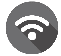 westgatetunnelproject.vic.gov.au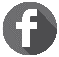 facebook.com/westgatetunnelprojectfacebook.com/westgatetunnelproject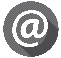 westgatetunnelproject@wda.vic.gov.au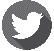 @westgatetunnel@westgatetunnel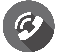 1800 105 105 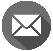 West Gate Tunnel ProjectGPO Box 4509Melbourne Victoria 3001West Gate Tunnel ProjectGPO Box 4509Melbourne Victoria 3001